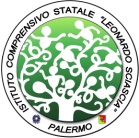 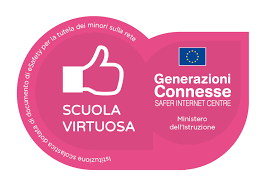 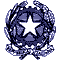 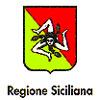 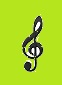 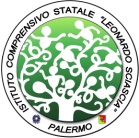 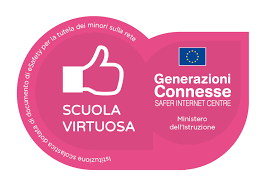 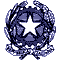 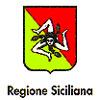 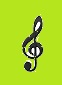 ALLEGATO N.2 alla Circolare n.348Ai Sigg.  Genitori 							dell’alunno/a _____________________________										Classe ____ sez. _____OGGETTO: Comunicazione numero assenze alunni/e non giustificate Si comunica che è stato rilevato dal Coordinatore del Consiglio di classe, in riferimento all’alunno/a in indirizzo, un numero di assenze, per più di 15 giorni, anche non consecutivi, nel corso di tre mesi, senza giustificati motivi.Nel caso specifico l’alunno/a ________________________________iscritto presso ⃝ la scuola primaria⃝ la scuola secondaria di I gradoha accumulato fino ad oggi un numero di assenze, per più di 15 giorni, anche non consecutivi, nel corso di tre mesi, senza giustificati motivi, pari a n. ___________ come sotto indicato:dal _________________ al _________________dal _________________ al _________________dal _________________ al _________________dal _________________ al _________________dal _________________ al _________________Si richiamano, pertanto, i genitori a prestare maggiore e più accurata attenzione alle assenze del/la proprio/a figlio/a informandosi costantemente presso la scuola e i docenti e collaborando con essi. Si richiede documentazione giustificativa in vostro possesso delle assenze sopra indicate e non ancora consegnata al docente coordinatore o la compilazione dell’autodichiarazione in allegato alla presente.Si comunica, altresì, che in caso di assenza e mancato rientro a scuola dell’alunno/a entro sette giorni dalla presente comunicazione al responsabile dell’adempimento dell’obbligo di istruzione, il Dirigente Scolastico, a seguito dell’istruttoria dei docenti e dell’Ufficio Alunni, avvisa entro sette giorni il sindaco affinché questi proceda all’ammonizione del responsabile medesimo invitandolo ad ottemperare alla legge.  Distinti salutiIl Dirigente Scolastico                  Stefania Cocuzza                                                                                                                                           (Firma autografa sostituita a mezzo stampa ai sensi  dell'art. 3 comma 2 del D.Lgs. 12/02/1993 n. 39)